Geography-Think back to our last topic lesson when we explored the arctic and Antarctic looking at globes.This week’s focus is on The Antarctic, this carries on from last week’s learningWatch these clips to help you https://www.bbc.co.uk/teach/class-clips-video/what-adaptations-do-penguins-have-to-survive-in-antarctica/z6rtscwhttps://www.bbc.co.uk/teach/class-clips-video/science--geography-ks2-how-climate-change-is-affecting-penguins-and-their-habitats/zb2rkmn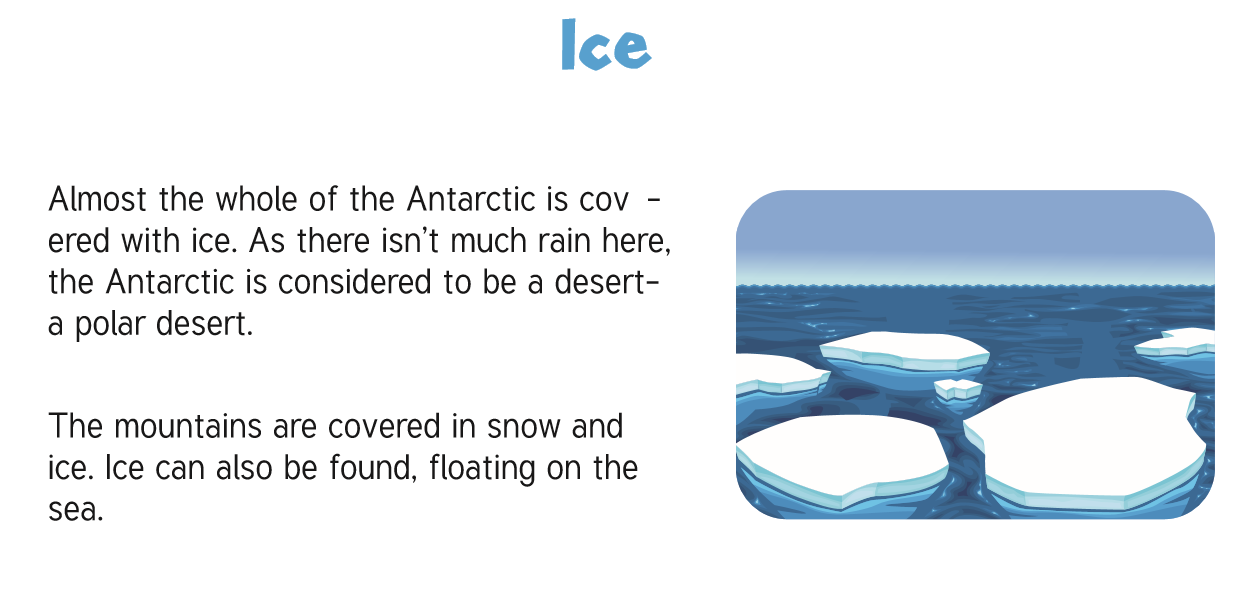 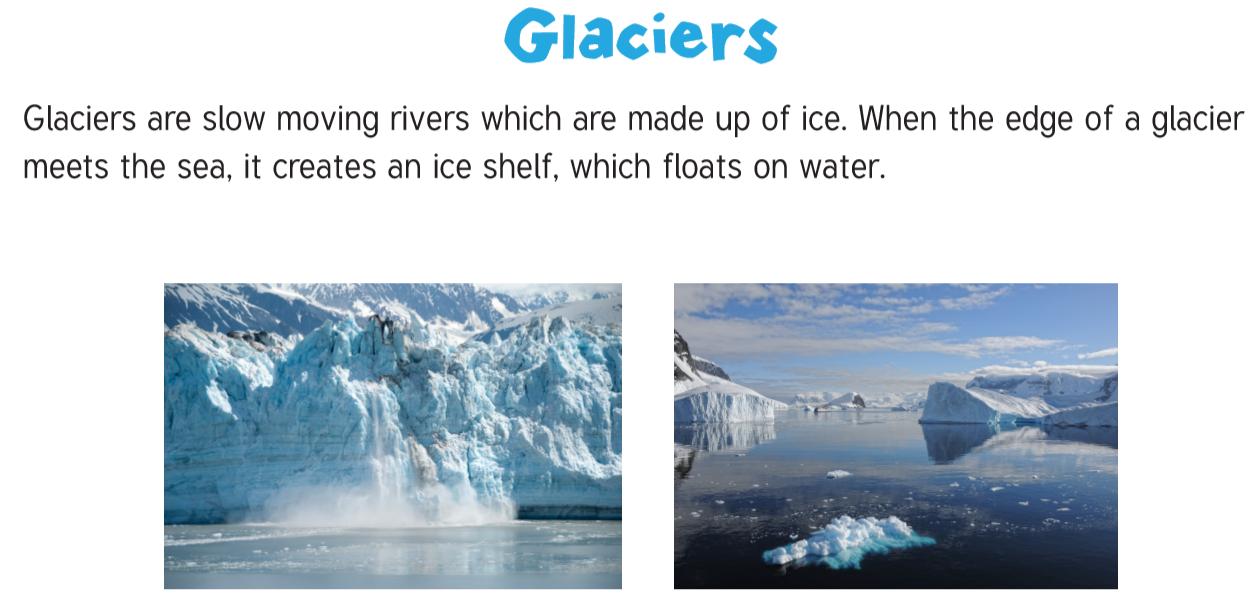 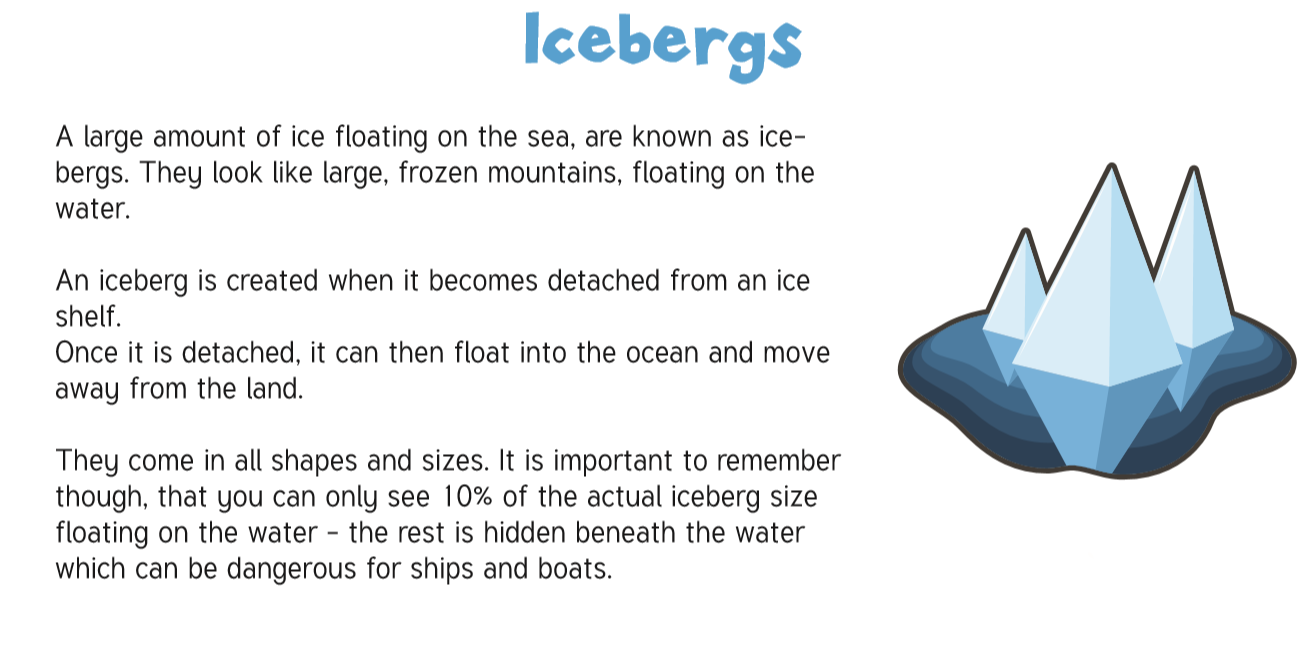 Your task:Create a description, one paragraph describing the top of the Iceberg, one paragraph focussing on the bottom part. The sense you are using is what you can see-sight.Remember to include:Fronted adverbialsPrepositional phrasesAdverbs to say howExpanded noun phrasesRelative clauses/parenthesisModal verbsSend your completed ones to:missemery@newvillage.doncaster.sch.uk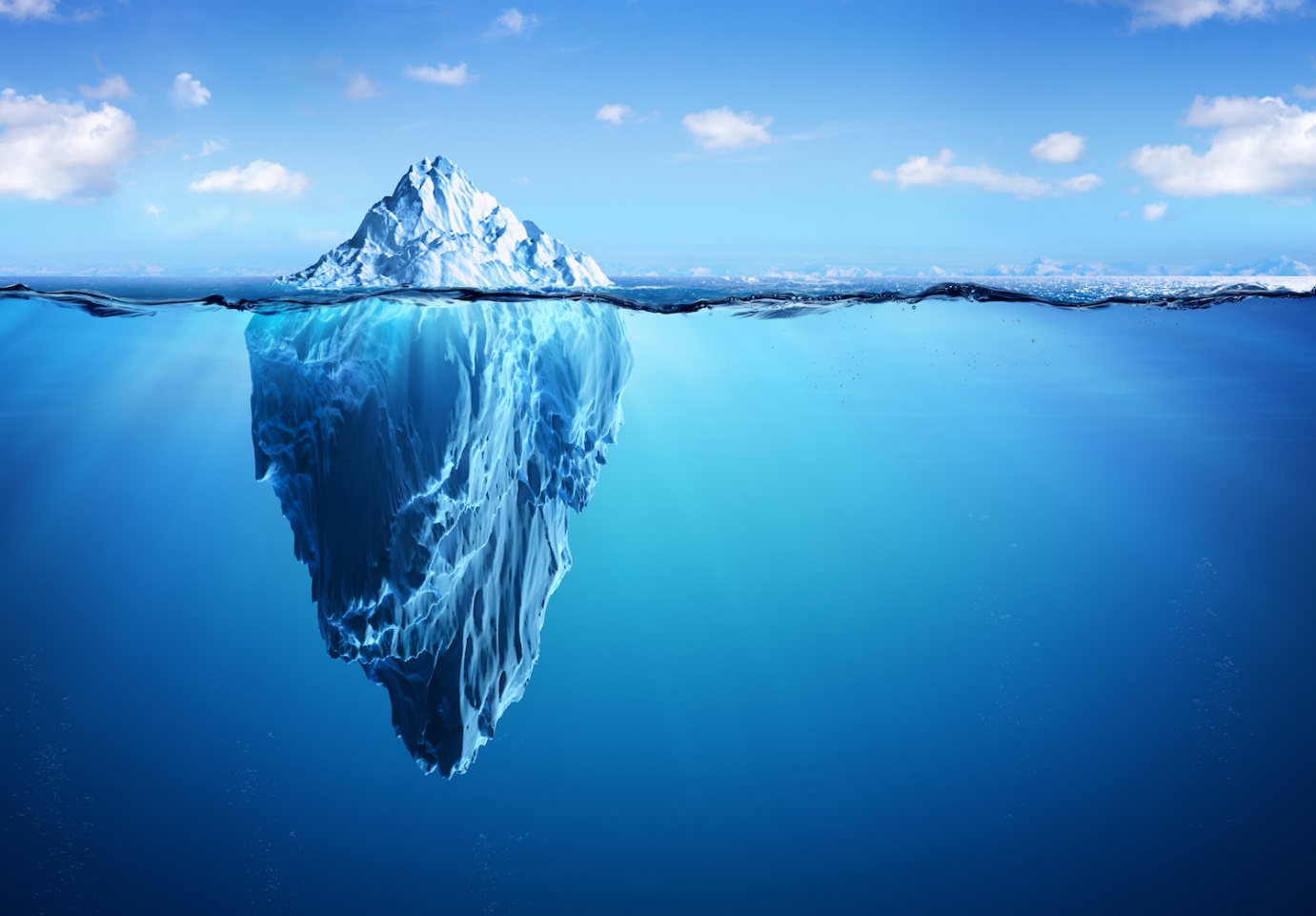 Paragraph one- The top of the IcebergIntrusively, the large, delicately-carved iceberg juts through the top of the clear, blue water with a calming ripple…Paragraph two- The bottom of the IcebergLurking dangerously and silently underneath the calm water, …